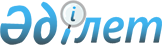 О внесении изменений в решение Жаксынского районного маслихата от 24 декабря 2008 года № С-15-5 "О бюджете Жаксынского района на 2009 год"
					
			Утративший силу
			
			
		
					Решение Жаксынского районного маслихата Акмолинской области от 7 декабря 2009 года № ВС-22-2. Зарегистрировано Управлением юстиции Жаксынского района Акмолинской области 11 декабря 2009 года № 1-13-100. Утратило силу - решением Жаксынского районного маслихата Акмолинской области от 4 февраля 2010 года № с-24-5

       Сноска. Утратило силу - решением Жаксынского районного маслихата Акмолинской области от 04.02.2010 № с-24-5      В соответствии с подпунктом 4 пункта 2 статьи 106 Бюджетного кодекса Республики Казахстан от 4 декабря 2008 года, с подпунктом 1 пункта 1 статьи 6 Закона Республики Казахстан «О местном государственном управлении и самоуправлении в Республике Казахстан» от 23 января 2001 года Жаксынский районный маслихат РЕШИЛ:



      1. Внести в решение Жаксынского районного маслихата «О бюджете Жаксынского района на 2009 год» от 24 декабря 2008 года № С-15-5 (зарегистрировано в Реестре государственной регистрации нормативных правовых актов № 1-13-82, опубликовано 16 января 2009 года в районной газете «Жаксынский вестник») следующие изменения:



      в пункте 1:

      в подпункте 1):

      цифры «1792984,9» заменить на цифры «1793048,1»;

      цифры «1543100,9» заменить на цифры «1543164,1»;

      в подпункте 2:

      цифры «1784761,6» заменить на цифры «1784824,8»;



      в пункте 3:

      цифры «606412,9» заменить на цифры «606476,1»;



      в пункте 5:

      цифры «7092» заменить на цифры «7155,2»;

      цифры «3475» заменить на цифры «3538,2».



      2. Приложение 1 к решению районного маслихата «О бюджете Жаксынского района на 2009 год» от 24 декабря 2008 года № С-15-5 (зарегистрировано в Реестре государственной регистрации нормативных правовых актов № 1-13-82 опубликовано от 16 января 2009 года в районной газете «Жаксынский вестник»), изложить в новой редакции, согласно приложения 1 к настоящему решению.



      3.Настоящее решение вступает в силу со дня государственной регистрации в Управлении юстиции Жаксынского района и вводится в действие с 1 января 2009 года.      Председатель сессии

      Жаксынского районного

      маслихата                                  М.Мейрамов      Секретарь Жаксынского

      районного маслихата                        Б.Джанадилов      СОГЛАСОВАНО:      Аким Жаксынского района                    И.Кабдугалиев      Начальник государственного

      учреждения «Отдела экономики

      и бюджетного планирования

      Жаксынского района»                        К.Дузелбаев

Приложение 1 к решению

Жаксынского районного маслихата

от 7 декабря 2009 года
					© 2012. РГП на ПХВ «Институт законодательства и правовой информации Республики Казахстан» Министерства юстиции Республики Казахстан
				КатегорияКатегорияКатегорияКатегорияУтвержденный

бюджетКлассКлассКлассУтвержденный

бюджетПодклассПодклассУтвержденный

бюджетНАИМЕНОВАНИЕ1.ДОХОДЫ1793048,11Налоговые поступления24068401Подоходный налог56592Индивидуальный подоходный налог565903Социальный налог970001Социальный налог9700004Налоги на собственность1288421Налоги на имущество1048563Земельный налог34314Налог на транспортные средства173805Единый земельный налог317505Внутренние налоги на товары,работы и услуги 78832Акцизы5003Поступления за использование природных и других ресурсов48344Сборы за ведение предпринимательской и профессиональной деятельности254908Обязательные платежи, взимаемые за совершение юридически значимых действий и (или) выдачу документов уполномоченными на то государственными органами или должностными лицами13001Государственная пошлина13002Не налоговые поступления596601Доходы от государственной собственности 3541Поступления части чистого дохода государственных предприятий273Дивиденды на государственные пакеты акций, находящиеся в государственной собственности05Доходы от аренды имущества, находящегося в государственной собственности32702Поступления от реализации товаров (работ, услуг) государственными учреждениями, финансируемыми из государственного бюджета01Поступления от реализации товаров (работ, услуг) государственными учреждениями, финансируемыми из государственного бюджета004Штрафы, пеня, санкции, взыскания налагаемые государственными  учреждениями, финансируемыми из государственного бюджета, а также содержащимся и финансируемыми  из бюджета (сметы расходов) Национального Банка РК56001Штрафы, пеня, санкции, взыскания налагаемые государственными  учреждениями, финансируемыми из государственного бюджета, а также содержащимся и финансируемыми  из бюджета (сметы расходов) Национального Банка РК за исключением  поступлений от предприятий нефтяного сектора560006Прочие не налоговые поступления121Прочие не налоговые поступления123Поступления от продажи основного капитала323403Продажа земли и нематериальных активов 32341Продажа земли32342Продажа нематериальных активов04Поступления трансфертов1543164,102Трансферты из вышестоящих органов государственного управления1543164,12Трансферты из областного бюджета1543164,1НАИМЕНОВАНИЕУтвержденный

бюджетФункциональная группаФункциональная группаФункциональная группаФункциональная группаФункциональная группаУтвержденный

бюджетПодфункцияПодфункцияПодфункцияПодфункцияУтвержденный

бюджетАдминистратор бюджетных программАдминистратор бюджетных программАдминистратор бюджетных программУтвержденный

бюджетПрограммаПрограммаУтвержденный

бюджет2.ЗАТРАТЫ1784824,801Государственные услуги общего характера1296891Представительные, исполнительные и другие органы, выполняющие общие функции государственного управления109961112Аппарат маслихата района (города областного значения)9268001Обеспечение деятельности маслихата района(города областного значения)9268122Аппарат акима района (города областного значения)32801001Обеспечение деятельности акима района (города областного значения)29589002Создание информационных систем3212123Аппарат акима района в городе,города районного значения, поселка, аула (села), аульного (сельского) округа67892001Функционирование аппарата акима района в городе, города районного значения, поселка, аула, (села),аульного (сельского)округа678922Финансовая деятельность10084452Отдел финансов района(города областного значения)10084001Обеспечение деятельности отдела финансов5893003Проведение оценки имущества в целях  налогообложения160011Учет, хранение, оценка и реализация имущества, поступившего в коммунальную собственность40315Планирование и статистическая деятельность9644453Отдел экономики и бюджетного планирования района(города областного значения)9644001Обеспечение деятельности отдела экономики и бюджетного планирования964402Оборона19561Военные нужды1956122Аппарат акима района (города областного значения)1956005Мероприятия в рамках исполнения всеобщей воинской обязанности195603Общественный порядок, безопасность, правовая, судебная, уголовно-исполнительная деятельность8901Правоохранительная деятельность890458Отдел жилищно-коммунального хозяйства, пассажирского транспорта и автомобильных дорог района (города областного значения890021Обеспечение безопасности дорожного движения в населенных пунктах89004Образование10406681Дошкольное воспитание и обучение51223464Отдел образования района (города областного значения)51223009Обеспечение деятельности организаций дошкольного воспитания и обучения512232Начальное, основное среднее и общее среднее образование792961,9464Отдел образования района (города областного значения)792961,9003Общеобразовательное обучение772283,9006Дополнительное образование для детей14329010Внедрение новых технологий обучения в государственной системе образования за счет целевых трансфертов из республиканского бюджета63494Техническое и профессиональное, после среднее образование6826464Отдел образования района (города областного значения)6826018Организация профессионального обучения68269Прочие услуги в области образования189657,1464Отдел образования района (города областного значения)186082,1001Обеспечение деятельности отдела образования4562004Информатизация системы образования в государственных учреждениях образования района (города областного значения)4047005Приобретение и доставка учебников, учебно-методических комплексов для государственных учреждений образования района (города областного значения)7919011Капитальный, текущий ремонт объектов образования в рамках реализации стратегии региональной занятости и переподготовки  кадров169554,1467Отдел строительства района (города областного значения)3575037Строительство и реконструкция объектов образования357506Социальная помощь и социальное обеспечение685822Социальная помощь56524451Отдел занятости и социальных программ района(города областного значения)56524002Программа занятости30316005Государственная адресная социальная помощь986006Жилищная помощь2606007Социальная помощь отдельным категориям нуждающихся граждан по решениям местных представительных органов8988010Материальное обеспечение детей–инвалидов, воспитывающихся и обучающихся на дому269014Оказание социальной помощи нуждающимся гражданам на дому5739016Государственные пособия на детей до 18 лет6354017Обеспечение нуждающихся инвалидов обязательными гигиеническими средствами и предоставление услуг специалистами жестового языка, индивидуальными помощниками в соответствии с индивидуальной программой реабилитации инвалида12669Прочие услуги в области социальной помощи и социального обеспечения12058451Отдел занятости и социальных программ района (города областного значения)12058001Обеспечение деятельности отдела занятости и социальных программ11672011Оплата услуг по зачислению, выплате и доставке пособий и других социальных выплат38607Жилищно-коммунальное хозяйство196124,91Жилищное хозяйство115226467Отдел строительства района (города областного значения)115226003Строительство и (или) приобретение жилья государственного коммунального жилищного фонда67608004Развитие, обустройство и (или) приобретение инженерно-коммуникационной инфраструктуры476182Коммунальное хозяйство54972,9123Аппарат акима района в городе, города районного значения, поселка, аула (села), аульного (сельского округа245414Организация  водоснабжения населенных пунктов2454458Отдел жилищно-коммунального хозяйства, пассажирского транспорта и автомобильных дорог района (города областного значения52518,9012Функционирование систем водоснабжения и водоотведения51070,9026Организация эксплуатации тепловых сетей, находящихся в коммунальной собственности районов (городов областного значения)14483Благоустройство населенных пунктов25926123Аппарат акима района в городе, города районного значения, поселка, аула (села), аульного (сельского округа6390008Освещение улиц населенных пунктов3326009Обеспечение санитарии населенных пунктов151011Благоустройство и озеленение населенных пунктов2913458Отдел жилищно-коммунального хозяйства, пассажирского транспорта и автомобильных дорог района (города областного значения19536015Освещение улиц в населенных пунктах5279016Обеспечение санитарии населенных пунктов218018Благоустройство и озеленение населенных пунктов1403908Культура, спорт, туризм и информационное пространство494571Деятельность в области культуры17614455Отдел культуры и развития языков(города областного значения)17614003Поддержка культурно - досуговой работы176142Спорт3392465Отдел физической  культуры и  спорта района (города областного значения)3392006Проведение спортивных соревнований на районном (города областного значения) уровне1470007Подготовка и участие членов сборных команд района (города областного значения)по различным видам спорта на областных соревнованиях19223Информационное пространство17677455Отдел культуры и развития языков района (города областного значения)15560006Функционирование районных (городских) библиотек14401007Развитие государственного языка и других языков народа Казахстана1159456Отдел внутренней политики района (города областного значения)2117002Проведение государственной информационной политики через средства массовой информации21179Прочие услуги по организациям культуры, спорта, туризма и информационного пространства10774455Отдел культуры и развития языков района (города областного значения)3095001Обеспечение деятельности отдела культуры и развития языков3095456Отдел внутренней политики района (города областного значения)3842001Обеспечение деятельности отдела внутренней политики3842465Отдел физической культуры и спорта района (города областного значения)3837001Обеспечение деятельности отдела физической культуры и спорта383710Сельское, водное, лесное, рыбное хозяйство, особо охраняемые природные территории, охрана окружающей среды и животного мира, земельные отношения239349,21Сельское хозяйство9716,2462Отдел сельского хозяйства района (города областного значения)9716,2001Обеспечение деятельности отдела сельского хозяйства6178099Реализация мер социальной поддержки специалистов социальной сферы сельских населенных пунктов за счет целевых трансфертов из республиканского бюджета3538,22Водное хозяйство218608467Отдел строительства района (города областного значения)218608012Развитие системы водоснабжения2186086Земельные отношения11025463Отдел земельных отношений района (города областного значения)9248001Обеспечение деятельности отдела земельных отношений4559004Организация работ по зонированию земель4689006Землеустройство, проводимое при установлении границ городов районного значения, районов в городе, поселков аулов (сел), аульных (сельских)округов177711Промышленность, архитектурная, градостроительная и строительная деятельность81452Архитектурная, градостроительная и строительная деятельность8145467Отдел строительства района (города областного значения)4775001Обеспечение деятельности отдела строительства4775468Отдел архитектуры и градостроительства района (города областного значения)3370001Обеспечение деятельности отдела архитектуры и градостроительства337012Транспорт и коммуникации361211Автомобильный транспорт26121123Аппарат акима района в городе, города районного значения, поселка, аула (села), аульного (сельского округа6251013Обеспечение функционирования автомобильных дорог в городах районного значения, поселках, аулах (селах), аульных (сельских) округах6251458Отдел жилищно-коммунального хозяйства, пассажирского транспорта и автомобильных дорог района (города областного значения)19870023Обеспечение функционирования автомобильных дорог198709Прочие услуги в сфере транспорта и коммуникаций10000458Отдел жилищно-коммунального хозяйства, пассажирского транспорта и автомобильных дорог района (города областного значения)10000008Ремонт и содержание автомобильных дорог районного значения,улиц городов и населенных пунктов в рамках реализации стратегии региональной занятости и переподготовки кадров1000013Прочие81033Поддержка предпринимательской деятельности и защита конкуренции3594469Отдел предпринимательства района(города областного значения)3594001Обеспечение деятельности отдела предпринимательства3530003Поддержка предпринимательской деятельности649Прочие4509458Отдел жилищно-коммунального хозяйства, пассажирского транспорта и автомобильных дорог района (города областного значения4509001Обеспечение деятельности отдела жилищно-коммунального хозяйства, пассажирского транспорта и автомобильных дорог450915Трансферты5739,71Трансферты5739,7452Отдел финансов района (города областного значения)5739,7006Возврат неиспользованных (недоиспользованных) целевых трансфертов5739,7Ш. ЧИСТОЕ БЮДЖЕТНОЕ КРЕДИТОВАНИЕ0Бюджетные кредиты0Погашение бюджетных кредитов0ІV.САЛЬДО ПО ОПЕРАЦИЯМ С ФИНАНСОВЫМИ АКТИВАМИ22150Приобретение финансовых активов2215013Прочие221509Прочие22150452Отдел финансов района (города областного значения)22150014Формирование или увеличение уставного капитала юридических лиц22150V. ДЕФИЦИТ (ПРОФИЦИТ) БЮДЖЕТА-13926,7VI.ФИНАНСИРОВАНИЕ ДЕФИЦИТА БЮДЖЕТА 13926,7